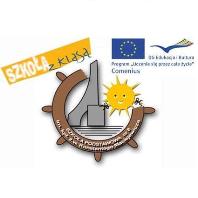 Koncepcja pracySzkoły Podstawowej nr 8im. kpt. ż.w. Konstantego Maciejewiczaw Kołobrzeguna lata szkolne 2017-2022Koncepcja pracy szkoły została opracowana w oparciu o:Ustawę o systemie oświaty z dnia 7 września 1991r. (Dz.U. 1991 Nr 95 poz. 425 ze  zm.) Prawo oświatowe (Dz. U. z 2017 r. poz. 59)Rozporządzenie Ministra Edukacji Narodowej z dnia 14 lutego 2017 r. w sprawie podstawy programowej wychowania przedszkolnego oraz podstawy programowej kształcenia ogólnego dla szkoły podstawowej (…), Dz.U. 2017 poz. 356Ustawa Karta nauczyciela z dn. 26 stycznia 1982 r. Dz.U. 1982 nr 3 poz. 19Konwencję o prawach dziecka z dnia 20 listopada 1989 r. Dz.U. 1991 nr 120 poz. 526Statut Szkoły Podstawowej nr 8 w KołobrzeguSzkolny program wychowawczo-profilaktyczny MISJA szkołyTworzenie szkoły bezpiecznej i przyjaznej, która umożliwia wszechstronny rozwój uczniów oraz dobrze przygotowuje do dalszego kształcenia. WIZJA - Szkoła, którą tworzymy to:Szkoła bezpieczna i przyjazna uczniowi, wolna od agresji i przemocy.Szkoła w pełni demokratyczna i samorządna, w której każdy uczeń jest współtwórcą i gospodarzem.Szkoła, w której panuje serdeczna atmosfera, wszyscy otoczeni są życzliwością i wzajemnym szacunkiem.Szkoła, w której uczniowie wierzą we własne możliwości, mogą rozwijać swoje talenty i zainteresowania.Szkoła, która integruje środowisko szkolne i lokalne w celu rozbudzenia aktywności na rzecz jej rozwoju.Szkoła, w której pracownicy i uczniowie mają zapewnione dobre warunki pracy i nauki.Szkoła, w której nauczyciele są nastawieni na jakość kształcenia, są kreatywni i otwarci na zmiany, pozytywnie motywują uczniów do pracy, zachęcają do poszukiwań, samodoskonalenia i samokształcenia.Szkoła, w której nauczyciele mają zabezpieczone warunki do podnoszenia kwalifikacji, potrafią pracować w zespołach i wykorzystywać zdobytą wiedzę w praktyce.Szkoła dobrze zorganizowana, sprawnie funkcjonująca zarówno dla uczniów i rodziców, jak i pracowników.     10.Szkoła, w której „Wszyscy uczą się razem i od siebie wzajemnie”.MODEL ABSOLWENTA:        Realizując misję naszej szkoły i działając zgodnie z jej wizją, dążymy 
do wykształcenia i wychowania ucznia, który……jest aktywny - posiada zainteresowania i rozwija je
                         - jest twórcą i odbiorcą sztuki i kultury
                         - wykazuje się samodzielnością
…jest ciekawy świata - korzysta z  różnych źródeł informacji
                                    - poszerza wiedzę na miarę swoich możliwości
                                    - jest wrażliwy na piękno przyrody
…jest odpowiedzialny - podejmuje działania i przewiduje ich konsekwencje
                                     - umie samodzielnie rozwiązywać problemy
                                     - cieszy się z sukcesów i potrafi akceptować porażki
                                     - zna swoje słabe strony i pracuje nad nimi      …jest otwarty - nie ma problemów z nawiązywaniem kontaktów z rówieśnikami
                              - umie współdziałać w grupie
                              - prezentuje swój punkt widzenia i szanuje poglądy innych
      …jest optymistą - pozytywnie patrzy na świat
                                  - lubi siebie i innych
                                  - wierzy w swoje możliwości
                                  -umie odróżniać dobro od zła
     …jest prawy - jest uczciwy i prawdomówny
- zna zasady dobrego zachowania się i przestrzega ich
- zna symbole regionalne, narodowe i religijne i wie jak się wobec         nich   zachować
    … jest tolerancyjny - rozumie, że różnice między ludźmi są zjawiskiem naturalnym
                                    -  szanuje inne rasy i nacje oraz ich poglądy
                                    -  jest wrażliwy na potrzeby innych
     …jest krytyczny - selekcjonuje i porządkuje zdobyte informacje, ocenia ich 
wiarygodność i przydatność do określonego celu     …jest świadomy swoich praw i praw innych ludzi - zna swoją wartość, swoje prawa
                                        - zna i respektuje prawa innych.PLAN DZIAŁAŃ SZKOŁYDydaktyka    Zakładane cele mające poprawić efekty kształcenia i wyniki sprawdzianów  zewnętrznych:organizowanie różnorodnych zajęć dodatkowych i wyrównawczych,włączanie uczniów w realizację projektów edukacyjnych,promowanie i wspieranie uczniów uzdolnionych,systematyczne badanie i analizowanie efektów kształcenia i osiągnięć uczniów,sumienne przygotowywanie uczniów do sprawdzianów zewnętrznych,analizowanie wyników sprawdzianów zewnętrznych.     Fakty świadczące o realizacji założonych celów:znaczna część uczniów uczestniczy w różnych organizowanych w szkole zajęciach dodatkowych, uczniowie realizują chętnie projekty edukacyjne,szkoła organizuje zajęcia dla uczniów o specjalnych potrzebach edukacyjnych, stwierdza się przyrost wiedzy i umiejętności u uczniów.    Podejmowane na bieżąco działania:monitorowanie realizacji podstawy programowej,analiza i weryfikacja szkolnych programów nauczania,dostosowanie treści programowych i sposobów ich realizacji do możliwości i potrzeb uczniów – praca zespołów ds. indywidualnych potrzeb edukacyjno-terapeutycznych,przejawianie inicjatyw nauczycieli dotyczących atrakcyjności i efektywności prowadzonych zajęć,zachęcanie uczniów do udziału w konkursach i zawodach,indywidualne podejście do nauczania i ucznia.Działalność opiekuńczo-wychowawcza   Zakładane cele mające poprawić efekty działalności opiekuńczo-wychowawczej:kształtowanie postaw prospołecznych i obywatelskich,propagowanie zdrowego stylu życia, kultury fizycznej i działań proekologicznych,eliminowanie przejawów agresji i przemocy,udzielanie wsparcia uczniom i rodzicom w rozwiązywaniu problemów.   Fakty świadczące o realizacji założonych celów:w szkole podejmuje się inicjatywy promujące kulturalne zachowanie i właściwą postawę obywatelską,uczniowie działają w ramach Samorządu Uczniowskiego i angażują się w różne akcje społeczne,podejmowane w szkole działania promujące kulturę fizyczną, zdrowy tryb życia 
i ekologię wpływają na postawy uczniów,uczniowie i rodzice postrzegają szkołę jako miejsce bezpieczne i sprzyjające nauce i rozwojowi ogólnemu dziecka.    Podejmowane na bieżąco działania: opracowanie i ewaluacja Programu Wychowawczo-Profilaktycznego Szkoły, diagnoza sytuacji wychowawczej uczniów,organizowanie imprez i uroczystości szkolnych, organizowanie wycieczek, wyjazdów o charakterze turystycznym, krajoznawczym, sportowym,organizowanie spotkań i spektakli profilaktycznych,udział uczniów w akcjach charytatywnych, wolontariacie,pedagogizacja rodziców w związku z problemami ich dzieci,stała współpraca z instytucjami wspomagającymi oddziaływania wychowawcze 
i społeczne szkoły. Baza szkoły    Zakładane cele dotyczące bazy szkołyutrzymanie budynku w odpowiednim stanie technicznym,dbanie o estetykę obiektu i jego otoczenia,systematyczne wzbogacanie szkoły w sprzęt komputerowy, multimedialny i nowe pomoce dydaktyczne.     Fakty świadczące o realizacji założonych celów:placówka zapewnia przebywającym w niej osobom bezpieczne i higieniczne warunki pracy i jest wyposażona w potrzebne środki dydaktyczne i sprzęt multimedialny.     Podejmowane na bieżąco działania: racjonalne gospodarowanie zasobami finansowymi,przeprowadzanie remontów bieżących budynku,zagospodarowanie otoczenia, uzupełnianie wyposażenia pracowni w sprzęt multimedialny i oprogramowanie,uzupełnianie księgozbioru biblioteki szkolnej,zakupy sprzętu sportowego.Organizacja i zarządzanie szkołą

Zakładane cele w zakresie usprawnienia funkcjonowania szkoły:aktualizowanie prawa wewnątrzszkolnego zgodnie z obowiązującym stanem prawnym,przejrzystość i dostępność dokumentów szkolnych regulujących działalność placówki,stała i efektywna współpraca z Radą Pedagogiczną,stała i efektywna współpraca z Radą Rodziców, włączanie jak największej liczby rodziców w działalność placówki.   Fakty świadczące o realizacji założonych celów:wewnętrzne prawo szkoły jest znane uczniom, rodzicom, nauczycielom 
i pracownikom, szkoła funkcjonuje sprawnie, zgodnie z obowiązującymi przepisami,poszczególne organy szkoły współpracują dla dobra placówki,ewaluacja wewnętrzna jest prowadzona z udziałem zespołów nauczycieli,propozycje rodziców są uwzględniane w planowaniu pracy placówki.   Podejmowane na bieżąco działania: monitorowanie prawidłowości przebiegu procesu kształcenia,monitorowanie zgodności prawa wewnątrzszkolnego z aktualnymi przepisami prawa oświatowego,monitorowanie prawidłowości i spójności dokumentacji szkolnej,tworzenie zespołów zadaniowych odpowiedzialnych za różne obszary działalności placówki, publikowanie dokumentacji szkolnej na stronie internetowej; zapewnienie rodzicom dostępu do aktualnych informacji,włączanie rodziców w podejmowanie decyzji dotyczących placówki-zasięganie opinii dotyczących uczniów, szkoły, wspólna ocena podejmowanych działań.Budowanie pozytywnego klimatu w placówce; funkcjonowanie szkoły w środowisku lokalnym   Zakładane cele w zakresie budowania pozytywnego klimatu w placówce 
   i funkcjonowania szkoły w środowisku lokalnym:budowanie właściwych relacji między uczniami, między uczniami i nauczycielami oraz między rodzicami i nauczycielami,  dbanie o właściwe relacje między członkami Rady Pedagogicznej,tworzenie pozytywnego wizerunku szkoły w środowisku lokalnym.    Fakty świadczące o realizacji założonych celów:właściwe relacje między uczniami, między uczniami i nauczycielami oraz między rodzicami i nauczycielami oddziałują na atmosferę panującą w szkole i efektywność podejmowanych działań,udział uczniów w imprezach i uroczystościach, akcjach charytatywnych, konkursach i zawodach  na terenie szkoły i poza nią jest zauważany i doceniany,elementem tradycji szkoły stało się święto szkoły związane z jej patronem i prezentacją osiągnięć i możliwości uczniów,placówka ściśle  współpracuje z  instytucjami lokalnymi-partnerami szkoły,rodzice włączają się w działalność szkoły.   Podejmowane na bieżąco działania:kontynuacja działań sprzyjających integracji kadry pedagogicznej i niepedagogicznej,konsekwencja w stawianiu uczniom wymagań zgodnych z regulaminami i statutem szkoły,wpajanie uczniom zasad dobrego wychowania i kulturalnego zachowania,włączanie się szkoły w lokalne działania o charakterze kulturalnym i patriotycznym,analiza postrzegania szkoły przez środowisko lokalne-ankiety, wywiady z rodzicami czy partnerami szkoły (pozyskiwanie informacji zwrotnych).Kadra szkoły      Zakładane cele w zakresie doskonalenia kadry pedagogicznejaktywny udział kadry szkoły w wewnętrznych i zewnętrznych formach doskonalenia,dobór kierunków doskonalenia kadry do potrzeb placówki,kładzenie nacisku na wykorzystanie zdobywanej wiedzy i umiejętności 
do podnoszenia efektywności nauczania. Fakty świadczące o realizacji założonych celów:kadra pedagogiczna i niepedagogiczna uczestniczy w różnych formach doskonalenia,nauczyciele proponują i przedstawiają dyrektorowi propozycje doskonalenia własnego na dany rok szkolny lub dłuższy okres,nauczyciele zdobywają kolejne stopnie awansu zawodowego,dyrektor proponuje tematykę szkoleń na dany rok szkolny,dyrektor zapewnia środki finansowe na doskonalenie zawodowe. Podejmowane na bieżąco działania:określanie zakresu potrzeb szkoleniowych, opracowywanie planu doskonalenia nauczycieli na każdy rok szkolny,realizacja planu doskonalenia.VI.MONITORING REALIZACJI PLANU DZIAŁAŃ        Wnioski z nadzoru pedagogicznego, prowadzona obserwacja i ewaluacja wybranych obszarów służyć będą, jako baza do oceny i ewentualnej modyfikacji procesów zachodzących w szkole oraz ich planowania w przyszłości.Ogólne zasady monitorowania realizacji działań: obserwacja zajęć prowadzonych przez nauczycieli - wg harmonogramu,kontrola realizacji podstawy programowej,stała analiza efektów nauczania, stała analiza sytuacji wychowawczej,obserwacja imprez i uroczystości szkolnych, kontrola realizacji powierzonych zadań bieżących,okresowa kontrola dokumentacji szkolnej.   Koncepcja pracy szkoły jest realizowana w oparciu o:plan nadzoru pedagogicznego,harmonogram pracy szkoły (na dany rok szkolny),harmonogram imprez i uroczystości szkolnych (na dany rok szkolny),harmonogram konkursów (na dany rok szkolny),program wychowawczo-profilaktyczny szkoły,programy własne nauczycieli, projekty edukacyjne uczniów,programy i akcje szkolne, lokalne, ogólnopolskie,miesięczne zakresy prac dydaktyczno-wychowawczo-opiekuńczych,plany zespołów międzyprzedmiotowych, plany pracy organizacji wewnątrzszkolnych.